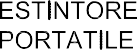 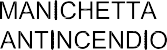 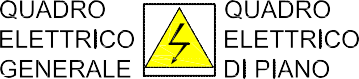 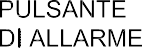 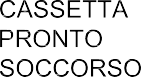 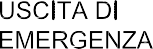 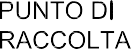 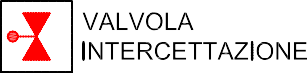 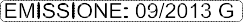 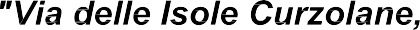 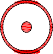 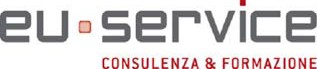 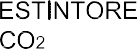 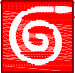 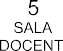 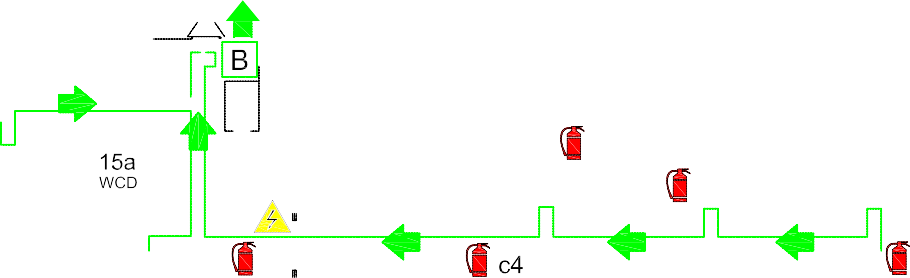 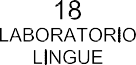 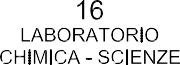 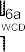 								(27)		(27)			(28)		(27)			Aula92EAula 101CL (28)Aula 11	1DL	2DL	1AC	2AC2CL			(23)	(25)	(25)	(29)1DL (23)							1BC(24)2BC							(24)1AL																																																					(30)             2AL             1EC               2EC (26)     2GL(25)     (27)             (25)                     (28)							(30)2CL2EC1EC1GL